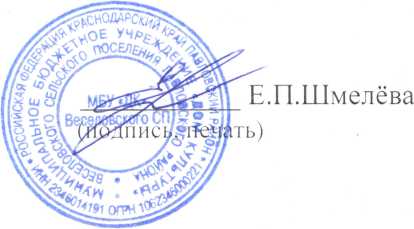 РЕЖИМ РАБОТЫ УЧРЕЖДЕНИЯ НА ИЮЛЬ 2019 г.Понедельник -  с 8.00. до 19.00.   ____________________________________________Вторник - с 9.30. до 16.00.   _____________________________________________Среда- с 9.00. до 17.00.  (с 16.00. до 17.00. спорт. зале школы) ______________________________________________Четверг- с 8.00. до 19.00.   _______________________________________________Пятница- с 9.30. до 17.00.   ________________________________________________Суббота-  6-го июля  с 20.00.до 22.00.                  13-го июля - с 10.00. до 12.00.                  20-го  июля- с 20.00.до 22.00.                  27-го июля -  с 10.00. до 12.00Воскресенье- выходной ( в связи с полной часовой загруженностью сотрудников в течении недели)ВНИМАНИЕ!!! В БУДНИ, В ВЕЧЕРНЕЕ ВРЕМЯ, ВОЗМОЖНЫ ЗАНЯТИЯ НА СТАДИОНЕ И ТОРРИТОРИИ ШКОЛЫ ,В ЭТОТ ПЕРИОД ДВЕРИ  ДК  БУДУТ ЗАКРЫТЫ!!!                